Для справкиКомпания «СоюзПромЭкспо» - выставочный оператор, успешно заявивший о себе на рынке выставочно-ярмарочных услуг Уральского региона в 2004 году. Основной вид деятельности компании - организация выставочно-конгрессных мероприятий в России и за рубежом. С 2015 года компания представлена филиалом в Крыму. В 2018 году количество крымских проектов компании возросло до одиннадцати.За годы работы компания активно укрепляет свои позиции, соединяя в конструктивном диалоге с помощью новых выставочных технологий бизнес, науку, производство и административный ресурс РФ. Среди зарубежных мероприятий можно выделить коллективные экспозиции Свердловской области на «Международном салоне инноваций, изобретений, новых технологий и материалов», г. Женева (Швейцария); на «Международном салоне по инвестициям в недвижимость МИПИМ», Канны (Франция). Также  среди экспозиций для представления Свердловской области можно выделить «Международный форум по нанотехнологиям Rusnanotech», г. Москва; для представления Министерства образования Республики Крым - "Всемирный фестиваль молодёжи и студентов 2017", г. Сочи; Департамент развития г. Севастополя - на "Ялтинском международном экономическом форуме", г. Ялта.Компания обладает опытом организации как выставочно-ярмарочных мероприятий, так и крупных конгрессных мероприятий, таких как Евро-Азиатский форум инвестиций и инноваций «ИнвестПроектЭкспо», международный форум «Экология и экономика», международная научно-практическая конференция «СвязьПром» и др.Компания «СоюзПромЭкспо» делает ставку на комплексность и качество услуг, использование инновационных подходов в организации выставочной деятельности, взаимодействие с властными структурами, отраслевыми союзами, формирование потребностей рынка выставочных услуг, опыт территориально-промышленного маркетинга.В Крыму Международные выставки «СоюзПромЭкспо» проходят в административном, промышленном, научном и культурном  центре Республики Крым по адресу: г. Симферополь, Объездная дорога, 20, МВЦ «Connect Center» (22 000 кв.м).Директор «СоюзПрмЭкспо» (Крым) – Остапенко Светлана Сергеевна +7 978 205-02-03
Директор по развитию (Крым) – Копьев Вячеслав Петрович +7 978 731-08-31 
Руководитель проектов (Крым) – Соколова Марина Игоревна +7 978 727-98-40
Руководитель проектов (Крым) – Томчукова Кристина Сергеевна +7 978 727-99-40
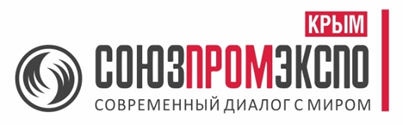 Россия, Южный федеральный округ, Республика Крым, г.Симферополь, Объездная дорога, 20Тел.: +7 978 205 02 03, +7 978 735 74 40, +7 978 727 98 40E-mail: souzpromexpo@mail.ru www.souzpromexpo.ru 